Publicado en Barcelona el 18/11/2022 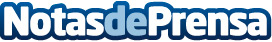 Schneider Electric nombra a Pasha Ponomarev director de la división de Sostenibilidad en EMEAPasha se une al líder en sostenibilidad para avanzar en las capacidades de consultoría en la transición energética. El próximo año se centrará en ayudar a las empresas a capear la crisis energética europea sin dejar de avanzar en los objetivos de sostenibilidad Datos de contacto:Noelia Iglesias935228610Nota de prensa publicada en: https://www.notasdeprensa.es/schneider-electric-nombra-a-pasha-ponomarev Categorias: Nombramientos Recursos humanos Sostenibilidad Otros Servicios Otras Industrias Consultoría http://www.notasdeprensa.es